Приложение N 3. Балльная шкала оценки проектов развития общественной инфраструктуры, основанных на местных инициативах, на территории муниципальных образований Республики Саха (Якутия), за исключением городских поселений с численностью свыше 10,0 тыс. человек и городских округов Республики Саха (Якутия)

1. Оценка проектов развития общественной инфраструктуры, основанных на местных инициативах, на территории муниципальных образований Республики Саха (Якутия) (далее - проект) осуществляется для формирования рейтинга проектов и определения проектов, подлежащих софинансированию из государственного бюджета Республики Саха (Якутия), по следующим критериям:
1.1. Вклад участников реализации проекта в его финансирование:
1.1.1. Уровень финансового обеспечения проекта со стороны местного бюджета муниципального образования (городского и сельского поселения, муниципального района) (минимальный уровень - 5%):
а) в случае, если уровень финансового обеспечения проекта составляет менее 15% от объема запрашиваемой субсидии, количество начисляемых баллов вычисляется по формуле:
B = (S - 5) / 10 * 100, где S - уровень финансового обеспечения в процентах;
б) в случае, если уровень финансового обеспечения проекта составляет 15% и более, начисляется 100 баллов.
1.1.2. Уровень вклада населения в реализацию проекта в денежной форме (минимальный уровень - 3%):
а) в случае, если уровень вклада населения в реализацию проекта в денежной форме составляет менее 10% от объема запрашиваемой субсидии, количество начисляемых баллов вычисляется по формуле:
B = (S - 3%) / 7 * 100, где S - уровень вклада в процентах;
б) в случае, если уровень вклада населения в реализацию проекта в денежной форме составляет 10% и более, начисляется 100 баллов.
1.1.3. Уровень вклада внебюджетных источников в реализацию проекта в денежной форме (минимальный уровень не устанавливается):
а) в случае, если уровень вклада внебюджетных источников в реализацию проекта в денежной форме составляет менее 15% от объема запрашиваемой субсидии, количество начисляемых баллов вычисляется по формуле:
B = S / 15 * 100, где S - уровень вклада в процентах;
б) в случае, если уровень вклада внебюджетных источников в реализацию проекта в денежной форме составляет 15% и более, начисляется 100 баллов.
1.1.4. Вклад населения в реализацию проекта в неденежной форме (материалы и другие формы) (минимальный уровень не устанавливается):
а) в случае, если объем вклада составляет менее 10% от объема запрашиваемой субсидии, количество начисляемых баллов вычисляется по формуле:
B = S / 10 * 100, где S - уровень вклада в процентах;
б) в случае, если уровень вклада составляет 10% и более, начисляется 100 баллов.
1.1.5. Вклад внебюджетных источников в реализацию проекта в неденежной форме (материалы и другие формы) (минимальный уровень не устанавливается):
а) в случае, если объем вклада составляет менее 10% от объема запрашиваемой субсидии, количество начисляемых баллов вычисляется по формуле:
B = S / 10 * 100, где S - уровень вклада в процентах;
б) в случае, если уровень вклада составляет 10% и более, начисляется 100 баллов.
1.2. Социальная и экономическая эффективность реализации проекта:
1.2.1. Доля благополучателей в общей численности населения населенного пункта или инициативной группы муниципального образования:

а) количество начисляемых баллов равно доле благополучателей в процентах от общей численности населения населенного пункта;
б) в случае, если численность благополучателей превосходит численность населения населенного пункта, - 100 баллов.
1.2.2. Существенное положительное воздействие результатов реализации проекта на состояние окружающей среды:
а) существенное улучшение состояния окружающей среды - 100 баллов;
б) отсутствие существенного положительного воздействия - 0 баллов.
1.2.3. Доступность финансовых ресурсов, наличие механизмов содержания и эффективной эксплуатации объекта общественной инфраструктуры - результата реализации проекта:
а) наличие финансовых ресурсов и механизмов содержания и эксплуатации объекта - 100 баллов;
б) отсутствие финансовых ресурсов - 0 баллов.
1.3. Степень участия населения населенного пункта или инициативной группы муниципального образования в определении и решении проблемы, заявленной в проекте:

1.3.1. Степень участия населения населенного пункта или инициативной группы муниципального образования в идентификации проблемы в процессе ее предварительного рассмотрения (согласно протоколам собрания населения населенного пункта, результатам соответствующего анкетирования и т.д.):

а) в случае, если доля участвующего в мероприятиях населения в процентах от общей численности населения населенного пункта составляет менее 50%, количество начисляемых баллов вычисляется по формуле:
B = N / 50 * 100, где N - доля участвующего населения в процентах;
б) в случае, если доля участвующего населения населенного пункта или инициативной группы муниципального образования составляет 50% и более, начисляется 100 баллов.

1.3.2. Степень участия населения населенного пункта или инициативной группы муниципального образования кроме городских поселений с численностью свыше 10 тыс. человек в определении параметров проекта на заключительном собрании (согласно протоколу собрания).

1.3.3. Использование средств массовой информации и других средств информирования населения в процессе отбора приоритетной проблемы и разработки заявки:
наличие и регулярное использование специальных информационных стендов - 30 баллов;
наличие публикаций в республиканских и (или) районных, городских газетах - 20 баллов;
наличие телевизионных передач/радиопередач, посвященных проекту, - 20 баллов;
размещение соответствующей информации в сети Интернет, в частности, в социальных сетях - 30 баллов;
отсутствие использования указанных средств - 0 баллов.
2. Оценка проектов осуществляется по следующей формуле:
, где: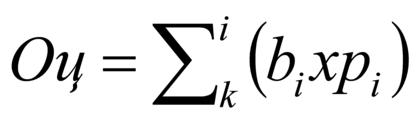 
Оц - оценка проекта;
bi - балл i-го критерия;
pi - весовой коэффициент i-го критерия (согласно таблице значения весовых коэффициентов критериев);
i - общее число критериев.Таблица. Значения весовых коэффициентов критериев

ТаблицаПриложение N 4. Балльная шкала оценки проектов развития общественной инфраструктуры, основанных на местных инициативах, на территории городских поселений с численностью свыше 10,0 тыс. человек и на территории городских округов Республики Саха (Якутия)1. Оценка проектов развития общественной инфраструктуры, основанных на местных инициативах, на территории муниципальных образований Республики Саха (Якутия) (далее - проект) осуществляется 
для формирования рейтинга проектов и определения проектов, подлежащих софинансированию из государственного бюджета Республики Саха (Якутия), по следующим критериям:1.1. Вклад участников реализации проекта в его финансирование:1.1.1. Уровень финансового обеспечения проекта со стороны местного бюджета муниципального образования (городского поселения, городского округа) (минимальный уровень - 5%):а) в случае, если уровень финансового обеспечения проекта составляет менее 15% от объема запрашиваемой субсидии, количество начисляемых баллов вычисляется по формуле:B = (S - 5) / 10 * 100,где: S - уровень финансового обеспечения в процентах;б) в случае, если уровень финансового обеспечения проекта составляет 15% и более, начисляется 100 баллов.1.1.2. Уровень вклада населения в реализацию проекта в денежной форме (минимальный уровень - 3%):а) в случае, если уровень вклада населения в реализацию проекта 
в денежной форме составляет менее 10% от объема запрашиваемой субсидии, количество начисляемых баллов вычисляется по формуле:B = (S - 3%) / 7 * 100,где: S - уровень вклада в процентах;б) в случае, если уровень вклада населения в реализацию проекта 
в денежной форме составляет 10% и более, начисляется 100 баллов.1.1.3. Уровень вклада внебюджетных источников в реализацию проекта в денежной форме (минимальный уровень не устанавливается):а) в случае, если уровень вклада внебюджетных источников 
в реализацию проекта в денежной форме составляет менее 15% от объема запрашиваемой субсидии, количество начисляемых баллов вычисляется 
по формуле:B = S / 15 * 100,где: S - уровень вклада в процентах;б) в случае, если уровень вклада внебюджетных источников 
в реализацию проекта в денежной форме составляет 15% и более, начисляется 100 баллов.1.1.4. Вклад населения в реализацию проекта в неденежной форме (материалы и другие формы) (минимальный уровень не устанавливается):а) в случае, если объем вклада составляет менее 10% от объема запрашиваемой субсидии, количество начисляемых баллов вычисляется 
по формуле:B = S / 10 * 100,где: S - уровень вклада в процентах;б) в случае, если уровень вклада составляет 10% и более, начисляется 100 баллов.1.1.5. Вклад внебюджетных источников в реализацию проекта 
в неденежной форме (материалы и другие формы) (минимальный уровень 
не устанавливается):а) в случае, если объем вклада составляет менее 10% от объема запрашиваемой субсидии, количество начисляемых баллов вычисляется 
по формуле:B = S / 10 * 100,где: S - уровень вклада в процентах;б) в случае, если уровень вклада составляет 10% и более, начисляется 100 баллов.1.2. Социальная и экономическая эффективность реализации проекта:1.2.1. Доля благополучателей в общей численности населения населенного пункта или инициативной группы муниципального образования:а) количество начисляемых баллов равно доле благополучателей 
в процентах от общей численности населения населенного пункта;б) в случае, если численность благополучателей превосходит численность населения населенного пункта, - 100 баллов.1.2.2. Существенное положительное воздействие результатов реализации проекта на состояние окружающей среды:а) существенное улучшение состояния окружающей среды - 
100 баллов;б) отсутствие существенного положительного воздействия - 0 баллов.1.2.3. Доступность финансовых ресурсов, наличие механизмов содержания и эффективной эксплуатации объекта общественной инфраструктуры - результата реализации проекта:а) наличие финансовых ресурсов и механизмов содержания 
и эксплуатации объекта - 100 баллов;б) отсутствие финансовых ресурсов - 0 баллов.1.3. Степень участия населения населенного пункта или инициативной группы муниципального образования в определении и решении проблемы, заявленной в проекте:1.3.1. Степень участия населения населенного пункта или инициативной группы муниципального образования в идентификации проблемы в процессе ее предварительного рассмотрения (согласно протоколам собрания населения населенного пункта, результатам соответствующего анкетирования и т.д.):а) в случае, если доля участвующего в мероприятиях населения 
в процентах от общей численности населения населенного пункта составляет менее 50%, количество начисляемых баллов вычисляется по формуле:B = N / 50 * 100,где: N - доля участвующего населения в процентах;б) в случае, если доля участвующего населения населенного пункта или инициативной группы муниципального образования составляет 50% и более, начисляется 100 баллов.1.3.2. Степень участия населения населенного пункта или инициативной группы муниципального образования в определении параметров проекта 
на заключительном собрании  согласно протоколу собрания (минимальное количество участников собрания 50 человек):а) в случае, если  число участников собрания составляет менее 
200 человек, то количество начисляемых баллов вычисляется по формуле:B = (N - 50) /150*100,где: N – число участников собрания, человек;б) в случае, если число участников собрания составляет 200 человек 
и более, начисляется 100 баллов.1.3.3. Использование средств массовой информации и других средств информирования населения в процессе отбора приоритетной проблемы 
и разработки заявки:наличие и регулярное использование специальных информационных стендов - 30 баллов;наличие публикаций в республиканских и (или) районных, городских газетах - 20 баллов;наличие телевизионных передач/радиопередач, посвященных проекту, - 20 баллов;размещение соответствующей информации в сети Интернет, 
в частности, в социальных сетях - 30 баллов;отсутствие использования указанных средств - 0 баллов.2. Оценка проектов осуществляется по следующей формуле:,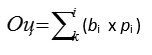 где:Оц - оценка проекта;bi - балл i-го критерия;pi - весовой коэффициент i-го критерия (согласно таблице значения весовых коэффициентов критериев);i - общее число критериев.ЗНАЧЕНИЯвесовых коэффициентов критериев                                                                                               Таблица________________N п/п Наименование критерия Весовой коэффициент критерия 1 Вклад участников реализации проекта в его финансирование, в том числе:0,35 1.1 уровень финансового обеспечения проекта со стороны местного бюджета муниципального образования 0,10 1.2 уровень вклада населения населенного пункта или инициативной группы муниципального образования в реализацию проекта в денежной форме 0,10 1.3 уровень вклада внебюджетных источников в денежной форме 0,05 1.4 вклад населения населенного пункта или инициативной группы муниципального образования в реализацию проекта в неденежной форме (материалы и другие формы)0,05 1.5 вклад внебюджетных источников в реализацию проекта в неденежной форме (материалы и другие формы)0,05 2 Социальная и экономическая эффективность реализации проекта, в том числе:0,2 2.1 доля благополучателей в общей численности населения населенного пункта или инициативной группы муниципального образования 0,08 2.2 положительное воздействие результатов реализации проекта на состояние окружающей среды 0,05 2.3 доступность финансовых ресурсов, наличие механизмов содержания и эффективной эксплуатации объекта общественной инфраструктуры - результата реализации проекта 0,07 3 Степень участия населения населенного пункта или инициативной группы муниципального образования в определении и решении проблемы, заявленной в проекте, в том числе:0,45 3.1 степень участия населения населенного пункта или инициативной группы муниципального образования в идентификации проблемы в процессе ее предварительного рассмотрения 0,15 3.2 степень участия населения населенного пункта или инициативной группы муниципального образования в определении параметров проекта на заключительном собрании населения 0,20 3.3 использование средств массовой информации и других средств информирования населения в процессе отбора приоритетной проблемы муниципального образования и разработки заявки 0,10 Итого 1,00 №п/пНаименование критерияВесовой коэффициент критерия1Вклад участников реализации проекта в его финансирование, в том числе:0,351.1уровень финансового обеспечения проекта со стороны местного бюджета муниципального образования0,101.2уровень вклада населения населенного пункта или инициативной группы муниципального образования в реализацию проекта в денежной форме0,101.3уровень вклада внебюджетных источников в денежной форме0,051.4вклад населения населенного пункта или инициативной группы муниципального образования в реализацию проекта  в  неденежной  форме     (материалы  и    другие формы)0,051.5вклад внебюджетных источников в реализацию проекта в неденежной форме (материалы и другие формы)0,052Социальная и экономическая эффективность реализации проекта, в том числе:0,22.1доля благополучателей в общей численности населения населенного пункта или инициативной группы муниципального образования0,082.2положительное воздействие результатов реализации проекта на состояние окружающей среды0,052.3доступность финансовых ресурсов, наличие механизмов содержания и эффективной эксплуатации объекта общественной инфраструктуры - результата реализации проекта0,073Степень участия населения населенного пункта или инициативной группы муниципального образования 
в определении и решении проблемы, заявленной 
в проекте, в том числе:0,453.1степень участия населения населенного пункта или инициативной группы муниципального образования 
в идентификации проблемы в процессе 
ее предварительного рассмотрения;0,153.2степень участия населения населенного пункта или инициативной группы муниципального образования 
в определении параметров проекта на заключительном собрании населения0,203.3использование средств массовой информации и других средств информирования населения в процессе отбора приоритетной проблемы муниципального образования 
разработки заявки0,10Итого:1,00